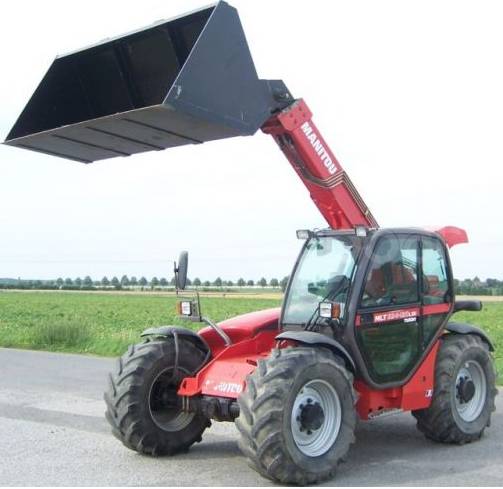 MISE EN SITUATION :Votre chef d’atelier  vous demande de vous mettre en relation avec l’entreprise GALERE TP suite à une avarie sur leur télescopique MANITOU MLT 634 LSU 120. Vous prenez contact avec le chauffeur de l’engin qui vous explique qu’un problème de frein est survenu lors de manutention de charge entraînant un accident et l’éclatement des deux pneumatiques avant. Le chauffeur vous précise que le niveau dans le bocal est correct, que la course de la pédale est trop longue, qu’aucun témoin au tableau de bord ne s’est allumé et que l’horamètre indique 488 heures.Afin de préparer votre dépannage, vous consultez le dossier client ainsi que le manuel de réparation de l’engin et remarquez que le dit engin  ne possède pas l’option « freinage remorque ».Par téléphone, le chauffeur vous informe que les pneumatiques montés sur l’engin sont desGOODYEAR IT520. En vous aidant des tableaux 1.2.3 du DR 2/6, répondez aux questions suivantes :Section : 460 mmHauteur du flanc : 460x0.7=322 mmDiamètre de la jante 25.4 x 24 = 609.6 mm460 + 609.6 + (322 x 2)  =  1254 x (460x2) = 1254 x 920 mmVous avez à votre disposition deux véhicules dont les volumes sont les suivants :On positionne les deux pneumatiques côte à côte et transversalement dans le véhicule 2 dont le volume est suffisant.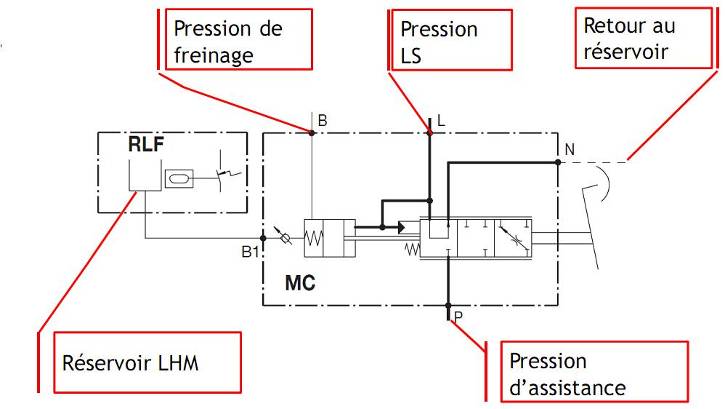 	                                OUI                                                                  NON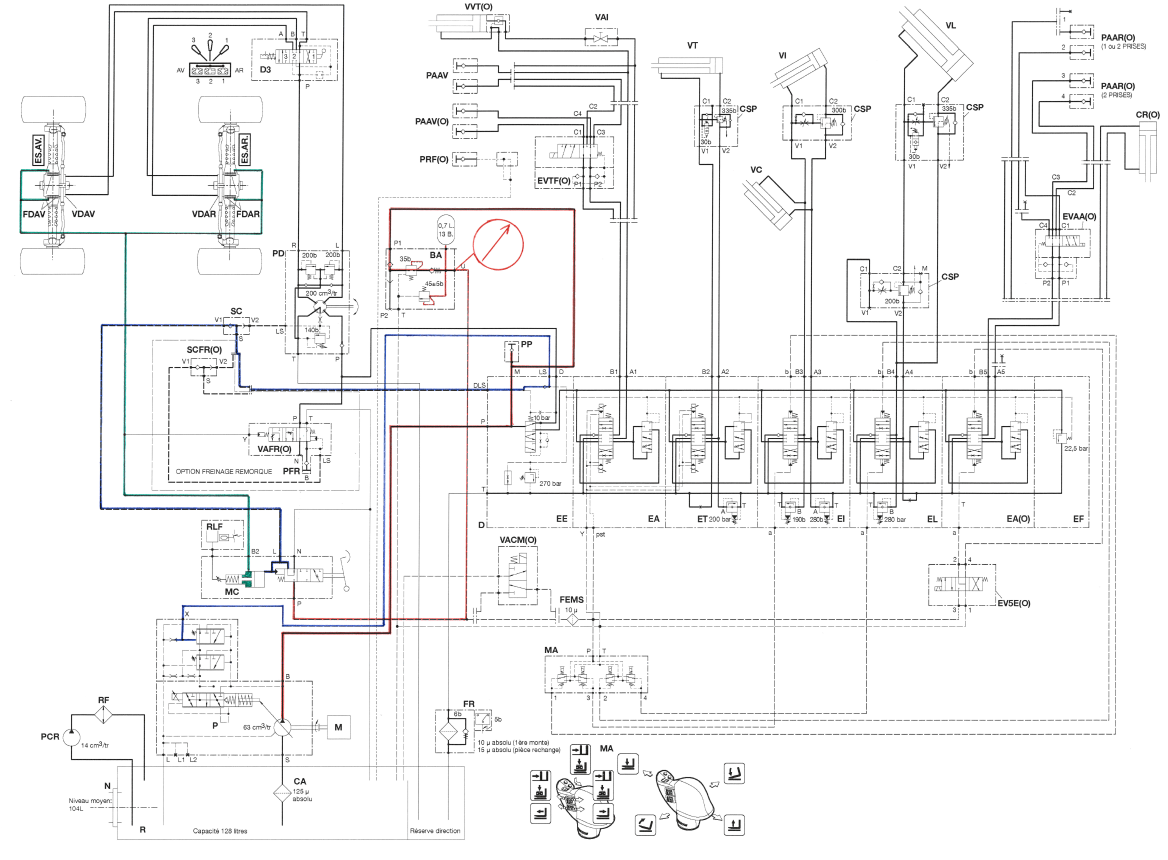 Arrivé sur place, vous constatez que la pédale de frein est molle et est en butée sur le plancher. Vous devez remplacer le maître-cylindre.Moteur à l’arrêt, Il faut pomper une vingtaine de fois sur la pédale de frein pour faire chuter la pression dans le circuit d’assistance. Le clapet anti-retour 4 du bloc d’assistance étant fermé, l’accumulateur maintient une pression suffisante pouvant mettre en danger le technicien.Vis du maître-cylindre, vis gauche du pont arrière, vis droite du pont arrière, vis droite du pont avant, vis gauche du pont avant.Non. Celui du système de freinage est du LHM alors que celui du circuit hydraulique est  de l’ISO 46.                         OUI                                                              NON Le système possède un rattrapage de jeu automatique.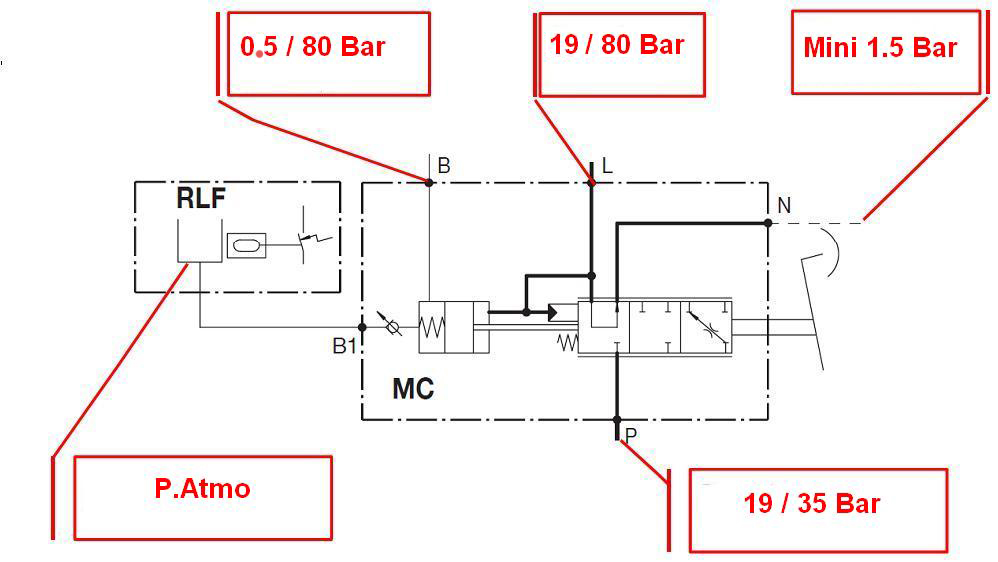 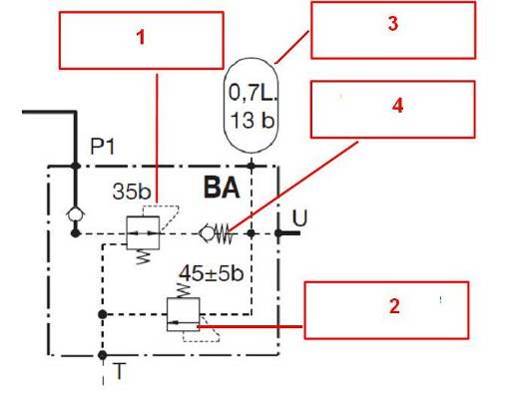 Figure 1Remplacer le bloc de pression d’assistanceBARЀME DE NOTATIONFeuille DC 1/50Feuille DC 2/5/30Feuille DC 3/50Feuille DC 4/5/38Feuille DC 5/5/12Total/80Note/201406-MMBT22Baccalauréat ProfessionnelBaccalauréat ProfessionnelSession 2014Session 2014U 22MAINTENANCE DES MATÉRIELSOption B : travaux publics et manutentionMAINTENANCE DES MATÉRIELSOption B : travaux publics et manutentionMAINTENANCE DES MATÉRIELSOption B : travaux publics et manutentionMAINTENANCE DES MATÉRIELSOption B : travaux publics et manutentionMAINTENANCE DES MATÉRIELSOption B : travaux publics et manutentionDC1 / 5E2 Épreuve de technologie Sous-Épreuve E22 Préparation d’une interventionE2 Épreuve de technologie Sous-Épreuve E22 Préparation d’une interventionDurée : 2 h Durée : 2 h Coef. : 1,5DC1 / 5Q.1D’après les caractéristiques spécifiques, complétez le tableau suivant.D’après les caractéristiques spécifiques, complétez le tableau suivant.D’après les caractéristiques spécifiques, complétez le tableau suivant.Q.1Note :/ 6Informations TechniquesCaractéristiquesValeur et UnitéLargeur de section460mmRapport de section70%Diamètre d’accrochage24PouceStructureRadialaucuneIndice de capacité de charge1503350kgCode de vitesseA840 km/hQ.2Afin de déterminer le véhicule nécessaire pour réaliser le remplacement des 2 pneumatiques, calculez l’encombrement total (en mm) dont vous devrez disposer.Afin de déterminer le véhicule nécessaire pour réaliser le remplacement des 2 pneumatiques, calculez l’encombrement total (en mm) dont vous devrez disposer.Afin de déterminer le véhicule nécessaire pour réaliser le remplacement des 2 pneumatiques, calculez l’encombrement total (en mm) dont vous devrez disposer.Q.2Note :/ 4/ 4Véhicule 1Véhicule 1Véhicule 2Véhicule 2H = 1000 mmL = 1000 mmP = 1300 mm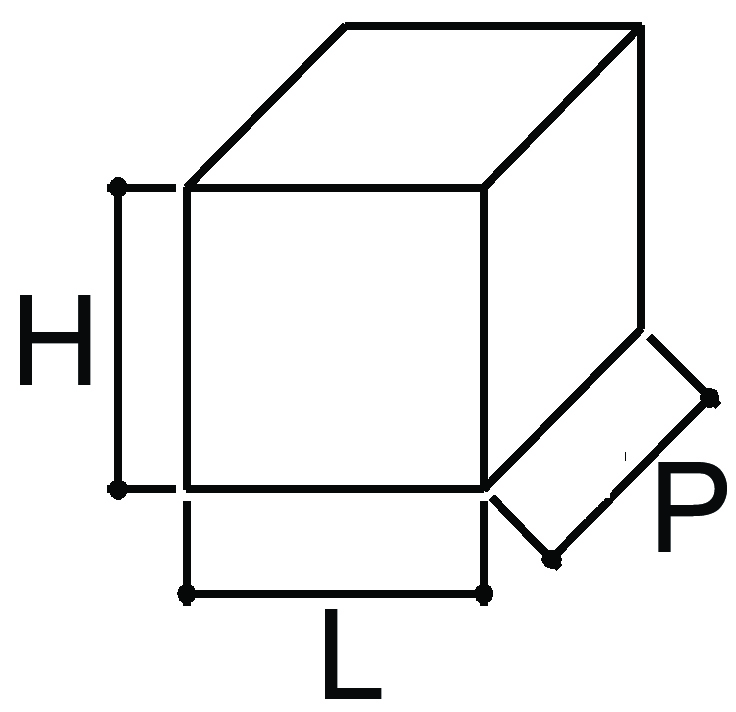 H = 1300 mmL = 1300 mm       P = 980 mm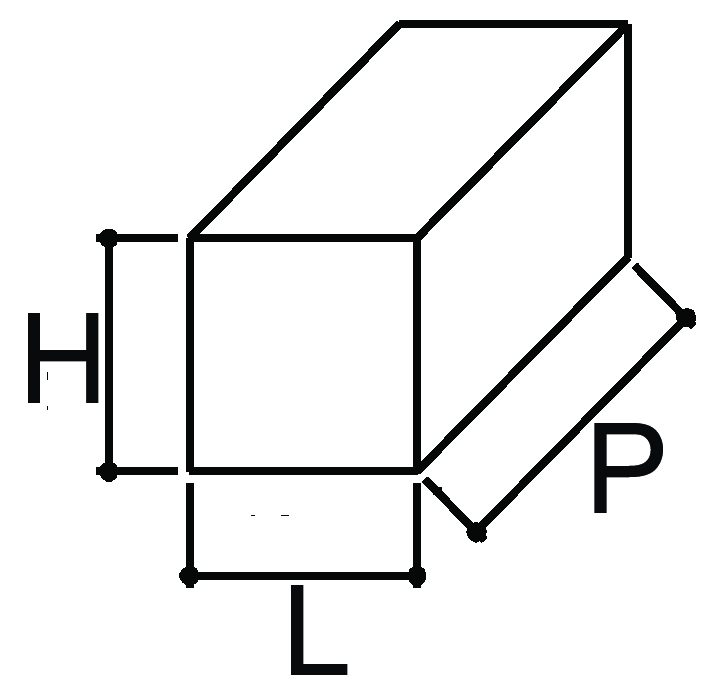 Q.3Choisissez le véhicule adapté pour votre déplacement avec les deux pneumatiques neufs. Justifiez votre réponse.Choisissez le véhicule adapté pour votre déplacement avec les deux pneumatiques neufs. Justifiez votre réponse.Choisissez le véhicule adapté pour votre déplacement avec les deux pneumatiques neufs. Justifiez votre réponse.Q.3Note :/ 2Q.4Sur le schéma de la page suivante, tracez en :- rouge le circuit d’assistance correspondant au circuit de freinage.- vert le circuit d’alimentation des freins.- bleu le circuit d’information LS (LoadSensing) correspondant au circuit de freinage.Sur le schéma de la page suivante, tracez en :- rouge le circuit d’assistance correspondant au circuit de freinage.- vert le circuit d’alimentation des freins.- bleu le circuit d’information LS (LoadSensing) correspondant au circuit de freinage.Sur le schéma de la page suivante, tracez en :- rouge le circuit d’assistance correspondant au circuit de freinage.- vert le circuit d’alimentation des freins.- bleu le circuit d’information LS (LoadSensing) correspondant au circuit de freinage.Q.4Note :/ 12Q.5Identifiez la correspondance des orifices du maître-cylindre ci-dessous.Identifiez la correspondance des orifices du maître-cylindre ci-dessous.Identifiez la correspondance des orifices du maître-cylindre ci-dessous.Q.5Note :/ 4Q.6Pouvez-vous dire que ce système de freinage est de type « négatif » ?Cochez la case correspondante.Pouvez-vous dire que ce système de freinage est de type « négatif » ?Cochez la case correspondante.Pouvez-vous dire que ce système de freinage est de type « négatif » ?Cochez la case correspondante.Q.6Note :/ 2Q.7D’un point de vue sécurité, que devez-vous faire avant de déconnecter les différents raccords hydrauliques du maître-cylindre ? Justifiez votre réponse.D’un point de vue sécurité, que devez-vous faire avant de déconnecter les différents raccords hydrauliques du maître-cylindre ? Justifiez votre réponse.D’un point de vue sécurité, que devez-vous faire avant de déconnecter les différents raccords hydrauliques du maître-cylindre ? Justifiez votre réponse.Q.7Note :/ 4Q.8En vous aidant du tableau 5 du DR 6/6, remplissez le tableau suivant des fournitures et ingrédients nécessaires pour réaliser le remplacement du maître-cylindre. (tout ce qui est raccord sera changé intégralement).En vous aidant du tableau 5 du DR 6/6, remplissez le tableau suivant des fournitures et ingrédients nécessaires pour réaliser le remplacement du maître-cylindre. (tout ce qui est raccord sera changé intégralement).En vous aidant du tableau 5 du DR 6/6, remplissez le tableau suivant des fournitures et ingrédients nécessaires pour réaliser le remplacement du maître-cylindre. (tout ce qui est raccord sera changé intégralement).Q.8Note :/ 12NuméroDésignationQuantité24Maitre-cylindre183Joint de bouchon184Joint d’étanchéité285Bouchon de bocal186Raccord159Joint d’étanchéité260Vis banjo161Mano contact142Raccord vissé + Joint145Joint d’étanchéité349Raccord vissé + Joint153Raccord vissé + Joint1LHMLiquide Minéral1 litreQ.9Après avoir remplacé le maître-cylindre, quelles opérations devez-vous effectuer ?Notez les valeurs de réglage.Après avoir remplacé le maître-cylindre, quelles opérations devez-vous effectuer ?Notez les valeurs de réglage.Après avoir remplacé le maître-cylindre, quelles opérations devez-vous effectuer ?Notez les valeurs de réglage.Q.9Note :/ 8OpérationsValeursPurge du circuitAbsence de bulles d’airRéglage de la position de la pédale140 mmRéglage de la garde3 à 4 mmRéglage de la position du contacteur de transmission125 mmQ.10Identifiez l’ordre d’ouverture des purgeurs pour réaliser la purge du circuit.Identifiez l’ordre d’ouverture des purgeurs pour réaliser la purge du circuit.Identifiez l’ordre d’ouverture des purgeurs pour réaliser la purge du circuit.Q.10Note :/ 2Q.11Le fluide hydraulique utilisé par le système de freinage est-il identique au fluide utilisé par le servo-frein ? Justifiez.Le fluide hydraulique utilisé par le système de freinage est-il identique au fluide utilisé par le servo-frein ? Justifiez.Le fluide hydraulique utilisé par le système de freinage est-il identique au fluide utilisé par le servo-frein ? Justifiez.Q.11Note :/ 2Q.12Devez-vous effectuer un réglage de jeu au niveau du pont ? Justifiez votre réponseDevez-vous effectuer un réglage de jeu au niveau du pont ? Justifiez votre réponseDevez-vous effectuer un réglage de jeu au niveau du pont ? Justifiez votre réponseQ.12Note :/ 2Q.13En vous aidant du  tableau ci-dessous, reportez dans les cases les valeurs mini et maxi des pressions  aux différents orifices du maître-cylindre.En vous aidant du  tableau ci-dessous, reportez dans les cases les valeurs mini et maxi des pressions  aux différents orifices du maître-cylindre.En vous aidant du  tableau ci-dessous, reportez dans les cases les valeurs mini et maxi des pressions  aux différents orifices du maître-cylindre.Q.13Note :/ 8P.Atmo0.5 / 80 Bar0.5 Bar19 / 80 Bar19 / 35 Bar140 BarQ.14En vous reportant sur le schéma du bloc d’assistance Figure 1, complétez le tableau    ci-dessous.En vous reportant sur le schéma du bloc d’assistance Figure 1, complétez le tableau    ci-dessous.En vous reportant sur le schéma du bloc d’assistance Figure 1, complétez le tableau    ci-dessous.Q.14Note :/ 8indexdésignationfonction1Régulateur de PressionRéguler la Pression d’assistance2Limiteur de pressionLimiter la pression en cas de défaillance du R.P3AccumulateurMaintenir une pression résiduelle dans le circuit de freinage4Clapet anti retourMaintenir  la pression dans le circuit de freinage lorsque le moteur est à l’arrêtQ.15En vous aidant de la procédure de contrôle de la pression d’assistance du constructeur DR 5/6 (tableau 4), placez un manomètre de pression en rouge sur le schéma du DT 3/5.En vous aidant de la procédure de contrôle de la pression d’assistance du constructeur DR 5/6 (tableau 4), placez un manomètre de pression en rouge sur le schéma du DT 3/5.En vous aidant de la procédure de contrôle de la pression d’assistance du constructeur DR 5/6 (tableau 4), placez un manomètre de pression en rouge sur le schéma du DT 3/5.Q.15Note :/ 2Q.16Pour valider votre intervention, vous relevez une pression d’assistance inférieure de 5 bar à celle préconisée. Quelle opération devez-vous effectuer ?Pour valider votre intervention, vous relevez une pression d’assistance inférieure de 5 bar à celle préconisée. Quelle opération devez-vous effectuer ?Pour valider votre intervention, vous relevez une pression d’assistance inférieure de 5 bar à celle préconisée. Quelle opération devez-vous effectuer ?Q.16Note :/ 2QuestionsBarèmeNotes1/ 62/ 43/ 24/ 125/ 46/ 27/ 48/ 129/ 810/ 211/ 212/ 213/ 814/ 815/ 216/ 2TOTAL SUR 80/ 80/ 80NOTE SUR 20/ 20/ 20